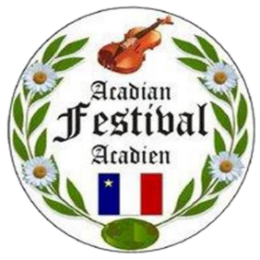 Food Vendor Form
2022 Annual Acadian Festival
Celebrating “44th Years in Our Community!” 
Dear potential Food Vendor;  

In 2022, the Town of Madawaska will be hosting its 44th Annual Acadian Festival beginning Thursday, August 11th and continuing on the 12th, 13th, and the 14th. Over the past 44 years we have seen our celebration grow with new additions like the human foosball, unique street performers, and large bouncy areas for our younger children, and new musical talents. As our committee focuses on ensuring another successful year, we also look for new and different ways to recognize our deep Acadian heritage.

The Madawaska Acadian Festival has been celebrating this Acadian Heritage by recognizing families for our 44 years welcoming all families who want to participate.

We are expecting thousands of people to converge on our community in support of this annual celebration. As always, our festival will have a wide variety of activities such as the Tintamarre parade, Party Du Main Street, Treasure of the Valley, an exciting Family Fun Day, craft show and entertainment including multiple performances by “The LeBlanc Family “, Saturday evening concerts, parade, delicious food and much more!  You will not want to miss being a part of this exciting and growing community event! 

In the past we have had an excellent turn out of people and there is every reason to believe this year will be even better. We are planning new and exciting things! We have enjoyed many people from all over the world coming to celebrate the Acadian Heritage here in the Valley!  Through the years, most vendors have been very successful so most return year after year.  We welcome you to fill out the attached vendor application so you can have a vending booth here as well!

Food Vendors Note: We will limit the food and concession vendors to avoid selling similar products so you should submit your application as early as possible. You must specify the one to three products most essential for your success.  Space is limited.

Schedule: Friday begins the Festival with the “Party Du Main Street Dance”. The hours for set up begin at 5:00pm, vending begins from the time you’re ready until 12am.  Saturday’s events will be in a different location, just up the road about a mile. You are expected to take your booth down on Friday night and then set back up on Saturday morning at the Multi-Purpose building.  Saturday set-up is at 8:30am, begin selling when ready until 10pm.  All festivities Saturday are at the one location.  Sunday the Parade begins at 1pm, after the parade all festivities continue at the multi-purpose building until 6pm.  You do not have to attend all festivities, and you may only be approved to vend at one location. Please be specific as to what items you wish to sell and wish day/days you would like to attend on the application.

Space Assignment will be assigned day of the event. We will also provide you with one of the committee members cell phone number for any questions or concerns you may have during set up, take down, or any other issues that may arise.

Fees: $50 a day or $100 for the weekend.PLEASE TAKE NOTE:
Vendors are expected to be open for business during the hours the events are advertised in the program. 
To register, fill out an application and return along with proof of insurance and vending license to the following:

acadianfestival@gmail.com or
Acadian Festival Vendor Contract
328 St. Thomas Street, Suite 101
Madawaska, ME 04756
Jane Carter, President
2022 Madawaska Acadian Festival
www.acadianfestival.com
Look for us on Facebook! - Madawaska Acadian Festival Official Information 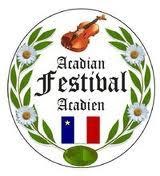 Acadian Festival Food Vendor ApplicationAugust 11th – 14th, 2022Name of Business or Organization: ____________________________________________________ Name of Contact Person:  ___________________________________________________________   Date of Application: ________________________________________________________________Address:_________________________________________________________________________Phone Number: ____________________ E-Mail: _________________________________________Please CIRCLE which days you wish to vend:Times are subject to change - Email will be sent out a month before festival to confirm timesItem(s) You Wish to Sell: _____________________________________________________________________________________All vendor items are subject to review by the Acadian Festival Committee. All applicants will be considered, however, limited space available.  All vending is first come first serve. Applications must be received by August 1, 2022. Applications submitted later than that date will not be accepted. ATTN: Proof of insurance and Current State of Maine License must accompany this form! LOGISTICAL REQUIREMENTS:Grey Water Disposal will be available, absolutely NO DUMPING of grey water on public grounds.  Fresh Water available, please provide your own hose (may require up to 75 feet).ElectricityRESPONSIBILITY AND SECURITY:  Exhibitors must firmly cover their display in case of wind or rain as the festival takes place “Rain or Shine”. By acceptance of this agreement, the exhibitor expressly releases the Acadian Festival and its representatives from all liabilities for any damages, injury or loss to any person or goods from any cause.LEGAL DISCLAIMERBy executing this agreement, the undersigned agree(s) for himself, herself, itself and its/their successors, heirs and assigns that participation in the Madawaska Acadian Festival, as described herein, shall be at the risk of the undersigned, and that the undersigned hereby releases and forever discharges and expressly agrees to indemnify and hold harmless the ACADIAN FESTIVAL, THE TOWN OF MADAWASKA, and the officers, directors, employees, agents and members of either organization, together with their successors and assigns of and from all debts, demands, actions, causes of action, suits, dues, sum and sums of money, accounts, reckonings, bonds, specialties, covenants, contracts, controversies, agreements, promises, doings, omissions, variances, extents, execution and liabilities whatsoever including, without limiting the generality of the foregoing, claims for contribution, exoneration or indemnity, or any other thing whatsoever which might arise from the undersigned participation in the Madawaska Acadian Festival.The undersigned acknowledges that he/she has read and understood the foregoing, and that he/she has been advised to consult with an attorney if he/she has any questions and further acknowledges that he/she must abide by all the RULES of the Acadian Festival. The RULES are as follows:Exhibitors will not be allowed to nail, screw or attach anything to columns, trees, doors, etc.All trash must be placed in the nearest trash container.No alcoholic beverages or drugs will be permitted outside of beer garden.DOGS are prohibited. Unless the dog is a service dog.All exhibitors must be open the hours written on the Acadian Festival Schedule.No refund will be given to exhibitors requesting to leave early.It is required that a vendor get liability insurance and state licensing.  The Festival Committee has the right to remove anyone not complying with the rules.Signature_________________________________________________________________________   Print Name: __________________________________________________Date_________________Please send questions and completed applications via email or mail: acadianfestival@gmail.comAcadian Festival Food Vendor Contract- Make check payable to:  Acadian Festival Committee, 328 St. Thomas Street, Suite 101, Madawaska, Maine 04756------------------------------------------------------------------------------------------------------------------------------------------Administration Use Only:Booth Fee Paid ______	Date Paid______________Received By:  ______  Cash_______	Check #_____________Friday 8/12Saturday8/13Sunday 8/14Total Payment DueMain Street5:30pm -11pmMulti-Purpose Building(Outside)9am-10pmMulti-Purpose Building3-6pm$50 per Day or $100 for the Weekend(must be paid in full before August 1st, 2022)Equipment that Requires ElectricityWatts Required